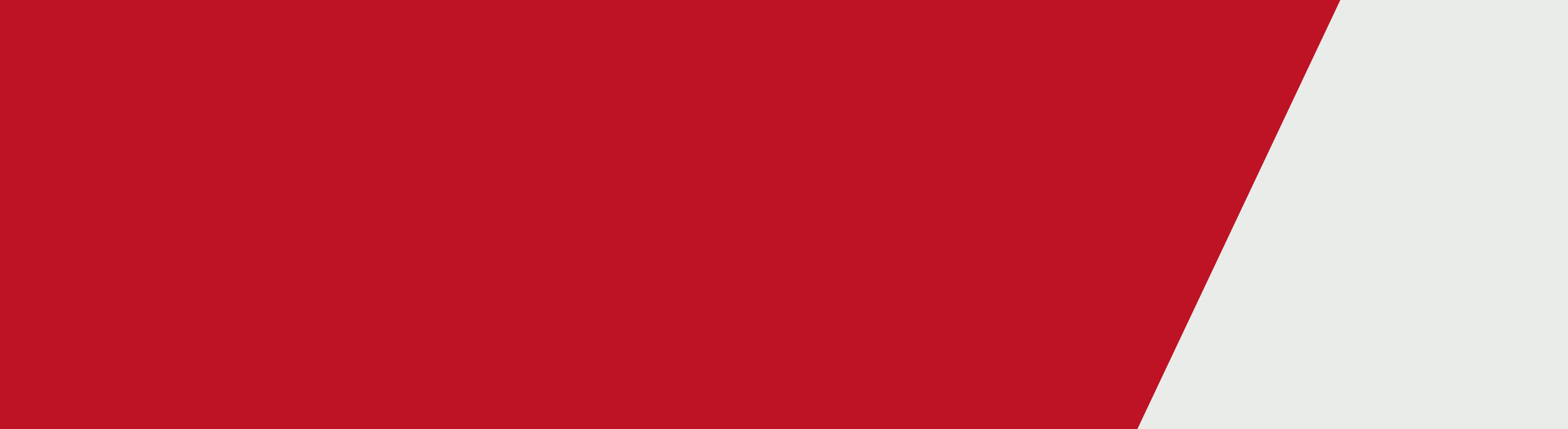 [Change Our Game logo]Dr Bridie O’Donnell:We’re here at the beautiful offices for KPMG at Docklands in Melbourne to be part of a really important session today with the VLGA and my office, the Office for Women in Sport and Recreation.Lisa Hasker, VicSport CEO:I think forums such as these are crucial because it educates people on the ‘why’, the ‘how’, the importance of the quotas and why not having quotas means that we don’t reach the targets we really want in sport.Justin Huber, Baseball Victoria CEO:The importance of forums such as this is to keep the issue current and on the agenda. We need to keep attending things such as this so that we can display this kind of commitment to our community.Brian Walsh, Bastion Reputation Group Managing Director and Board Member North Melbourne Football Club:I think the importance of diversity it’s vital basically at every decision level. You make better decisions if you have the right views represented.Kate Roffey, Wyndham City Council Director and Board Member Melbourne Football Club:It’s one of the things as a senior women in this space, we actually need to teach our younger women that you have every right to actually be there. As we start to build more of that confidence and capability and experience amongst our women, they will come up simply because when you go for the job interview, you’re the best candidate.[Change Our Game logo][State Government of Victoria logo][Authorised by the Department of Health and Human Services, 50 Lonsdale St Melbourne. Spoken by B. O’Donnell, J. Huber, B. Walsh, K. Roffey and L. Hasker]To receive this publication in an accessible format email Communications and Media <DHHSCommunications@dhhs.vic.gov.au>Authorised and published by the Victorian Government, 1 Treasury Place, Melbourne. © State of Victoria, Department of Health and Human Services, July 2018 Available at Changing our game to get more women on board < http://www.sport.vic.gov.au/news-media/news/changing-our-game-get-more-women-board>Change Our Game – Women on Boards ForumVideo transcript